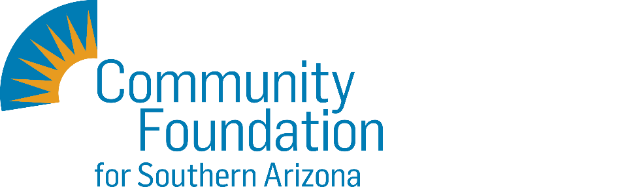 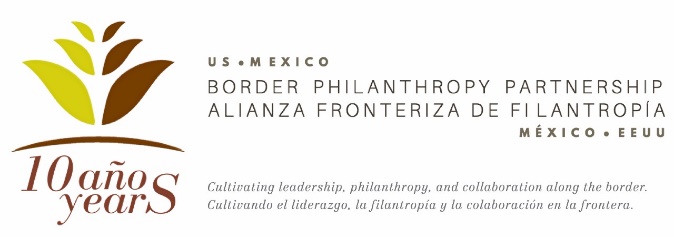 Cover sheetShaaron Kent Fund – San Miguel de Allende Grants 2020General information  Financial information  Contact informationSignature and SubmissionBy signing the boxes below, we acknowledge that we have read this application and approve its submission and agree to comply with the Shaaron Kent Fund – San Miguel de Allende Grants 2020 reporting and accountability requirements. Organization NameAddressCityState Zip CodeTelephone WebsiteFacebook Year foundedMexican Tax Number (RFC)MissionVision List of Executive Staff, position and number of years with the organization List of Board of Directors, profession and number of years serving as board member with organization Organizational Budget (current fiscal year)Amount requested to the Shaaron Kent Fund Have you had an operating deficit in the past 3 years? ?If yes, is there a reason why that occurred? Primary contact namePrimary contact titlePrimary contact phone (office and mobile)E-mail Secondary contact nameSecondary contact titleSecondary contact phone (office and mobile)E-mailCEO/Executive Director (or equivalent employee) nameYears with the organizationDo you have a succession plan in place? Please describe why or why not.Please enter the name and title of the staff person who is acknowledging submissionSignature Please enter the name and title of the board member who is acknowledging submissionSignature